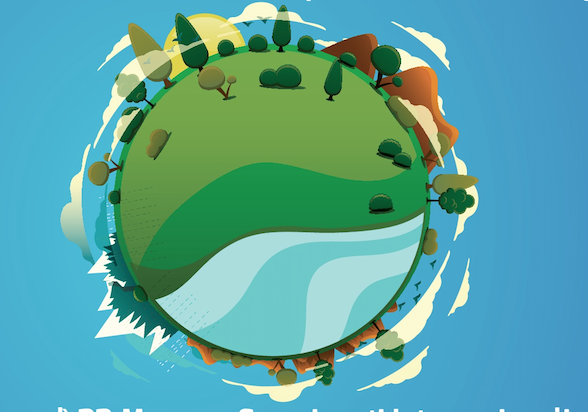 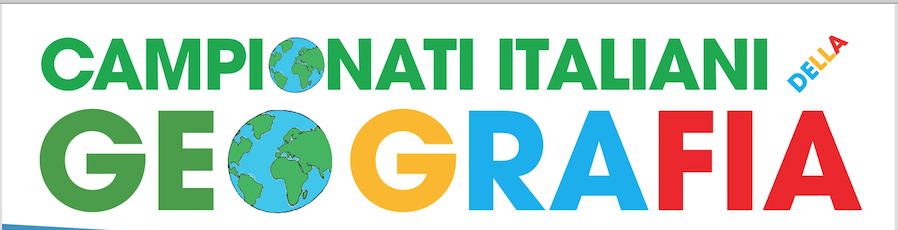 I.I.S. ”Zaccagna” CARRARASEMINARIO DI STUDIInsegnare Geografia oggi: come costruire competenze tra carte, libri e nuove tecnologie.Venerdì 22 Marzo 2019 h. 14.30PROGRAMMA:h. 14,30- Saluti del Dirigente Scolastico, Prof.ssa Marta Castagna (Ist,Zaccagna)h.14,45- Presentazione dei relatori, Prof. Riccardo Canesi (SOS Geografia)h.14,50- Prof.ssa M. Azzari (Università di Firenze, Pres. AIIG Regione Toscana): Metodi e strumenti per l'insegnamento. Esempi e modelli. h.15,35: Prof.ssa R. Allegri (IC Della Torre, Univ. di Genova, Vicepres.AIIG Genova e cons. Regione Liguria): Insegnare Geografia oggi: quale testo per quale didattica?  h. 16,20 Breakh. 16,45 Professoressa P. Zamperlin (Università di Firenze, Segretaria AIIG Regione Toscana): Story maps nella didattica della geografia.h. 17,30 Professor A. Parola (Università di Torino): La valutazione dell'impatto dei modelli e degli strumenti didattici. Come comparare?h.18,15 Conclusioni e ritiro certificazione (il seminario è inserito sulla piattaforma S.O.F.I.A. Miur).